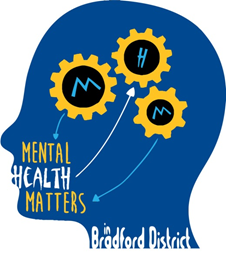 Mental Health Champions in Bradford Schools: A Future in Mind InitiativeRole description for SLT/ SMT Lead for Mental Health ChampionsThe Mental Health Lead will be the member of the Senior Management Team in School who is responsible for supporting the Mental Health Champion in school.It is expected that the Mental Health Champion should be a senior and experienced member of the school who plays a significant role in shaping the pastoral support strategy within the school, including input to the PSHCE curriculum, training and assemblies.For this reason the Mental Health Champion should ideally be a direct report to the Mental Health SLT Lead.  We hope that the Mental Health SLT Lead will support the Mental Health Champion through:Providing strategic support to address mental health matters, and to promote whole school strategies to address Mental Health MattersEnsuring that Mental Health Matters are acknowledged and addressed as part of a broader wellbeing focus within School Development PlansAllocating time for the MHC to attend network meetings and clinical supervision, work therapeutically with pupils and liaise with parents and other professionalsWorking with the MHC to reduce barriers to mental health and wellbeing in school